理事会2017年会议
2017年5月15-25日，日内瓦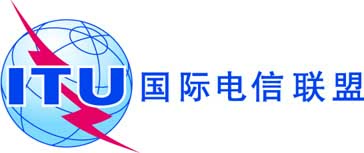 议项：文件 C17/xx-C议项：2017年  月  日议项：原文：[Member State][Member State]TITLETITLE